Pracovní list č. 2 – praktická část                                                   Výpočet čepového třeníZjistěte, jak velké momenty čepového tření vznikají v ložiskách zadaného hřídele?Dáno: 	m = 200 kg	d1 = 40 mm	d2 = 50 mm	č = 0,02	a = 500 mm	b = 300 mmVýpočet tíhové síly:Výpočet reakcí v ložiskáchGrafické řešení reakcí v ložiskáchVýpočet třecích momentů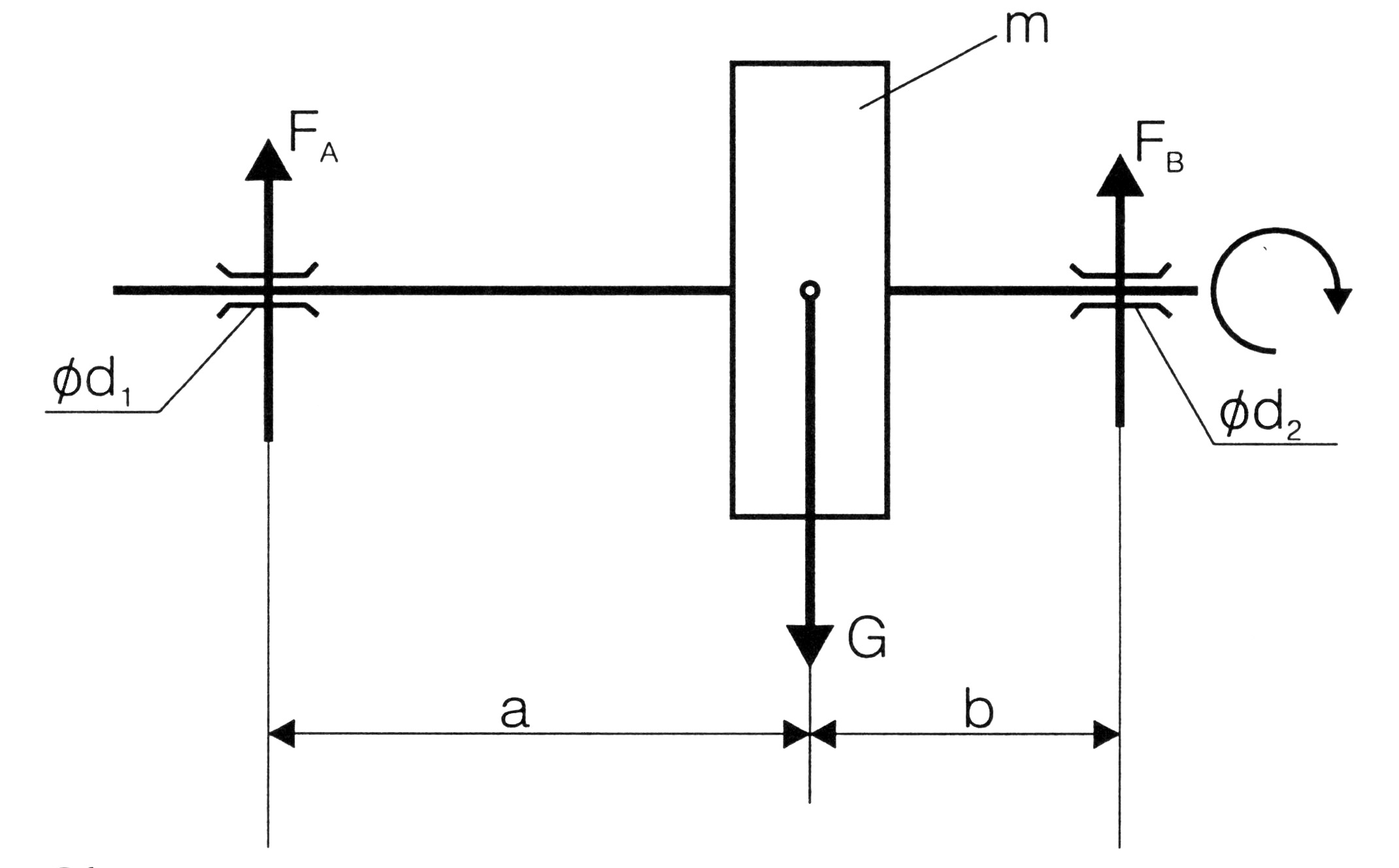 